Anlage 3 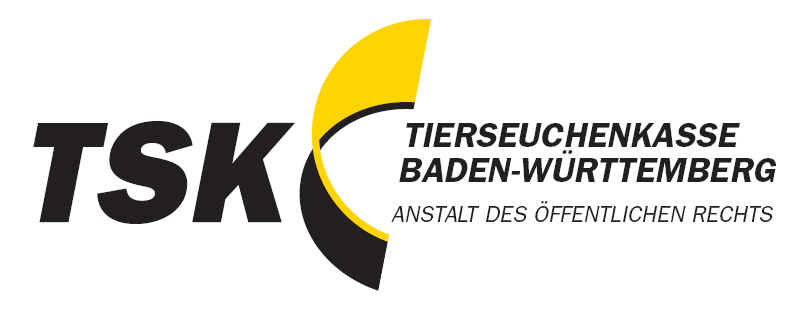 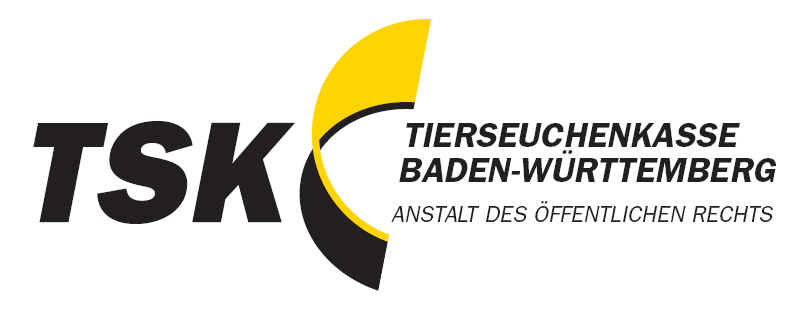 MD/BVDAntragsteller(in)TierbesitzernummerBetriebs-Nr. (HI-Tier)NameVornameStraße, HausnummerPostleitzahl, OrtSchadensaufstellung nach § 4 Nr. 4 der LeistungssatzungSchadensaufstellung nach § 4 Nr. 4 der LeistungssatzungSchadensaufstellung nach § 4 Nr. 4 der LeistungssatzungSchadensaufstellung nach § 4 Nr. 4 der LeistungssatzungSchadensaufstellung nach § 4 Nr. 4 der LeistungssatzungSchadensaufstellung nach § 4 Nr. 4 der LeistungssatzungSchadensaufstellung nach § 4 Nr. 4 der LeistungssatzungLfd. Nr.Schlachtung,TötungVerendungamSTVKennzeichnung/OhrmarkennummerpositiveErstuntersuchung/Zweituntersuchungamgemeiner Wertin €Erlösin €1234567891011121314151617181920Summe